FICHE PRISE DE NOTES/ACTIVITES MEP. THEME 2 HISTOIRE. DU MONDE BIPOLAIRE AU MONDE MULTIPOLAIREProblématique : COMMENT S’ORGANISENT LES RELATIONS ENTRE ETATS DANS LE MONDE DEPUIS LA FIN DU SECOND CONFLIT MONDIAL ?  1947-91 : des relations internationales organisées par la Guerre froide Discours de Winston Churchill (Fulton, 5 mars 1946) Que constate Churchill ? Quelle expression utilise-t-il ? A quelle date ?Deux régimes, deux modèles irréconciliables se partagent le mondeLis avec attention les deux documents puis complète le tableau ci-dessous à l’aide des documents fournis (voir moodle).La doctrine Truman, mars 1947 : « Chaque nation se trouve désormais en face d’un choix à faire entre deux modes de vie opposés. L’un d’eux repose sur la volonté de la majorité et il est caractérisé par des institutions libres, un gouvernement représentatif, des élections libres, des garanties assurant la liberté individuelle, la liberté de parole et de religion. Quant à l’autre, il repose sur la volonté d’une minorité imposée par la force à la majorité. Il s’appuie sur la terreur et l’oppression, une presse et une radio contrôlées, des élections truquées et la suppression des libertés personnelles. Les semences des régimes totalitaires sont nourries par la misère et le dénuement. […] Elles atteignent leur développement maximum lorsque l’espoir d’un peuple en une vie meilleure est mort. Cet espoir, il faut que nous le maintenions en vie. Les peuples libres du monde attendent de nous que nous les aidions à sauvegarder leurs libertés. » Harry S. Truman, Mémoires, 1955 (extrait de la déclaration du Président Truman au Congrès le 12 mars 1947)Le rapport Jdanov, septembre 1947 : « Le but des États-Unis est la consolidation de la domination mondiale de l’impérialisme américain […] établi par suite de la disparition de leurs concurrents les plus grands – l’Allemagne et le Japon et par l’affaiblissement de leurs partenaires capitalistes, l’Angleterre et la France. Ce nouveau cours compte sur un large programme de mesures d’ordre militaire, économique et politique, dont l’application établirait dans tous les pays visés par l’expansionnisme des États-Unis, la domination politique et économique de ces derniers et réduirait ces pays à l’état de satellites des États-Unis. […] Plus nous nous éloignons de la fin de la guerre, et plus nettement apparaissent le camp impérialiste et antidémocratique, le camp anti-impérialiste et démocratique. Les États-Unis sont la principale force dirigeante du camp impérialiste, […] soutenus par l’Angleterre, la France, les pays possesseurs de colonies ou dépendants des États-Unis. Les forces anti-impérialistes et antifascistes forment l’autre camp. L’URSS, les pays qui ont rompu avec l’impérialisme en font partie, ainsi que le mouvement ouvrier démocratique et les partis communistes frères. » A. Jdanov, représentant l’URSS à la conférence des partis communistes européens, en Pologne, le 22 septembre 1947.Conclusion : qu’est-ce que la guerre froide au final ?"Paix impossible, guerre improbable" selon le philosophe Raymond Aron (1948)La guerre froide (1947-1991)==DEFINITION DE MONDE BIPOLAIRE :De l’indépendance à l’émergence d’un troisième monde (Tiers monde)Comment les mouvements d’indépendance aboutissent-ils à la création du Tiers monde, une troisième voie en pleine guerre froide ?La naissance d’un troisième monde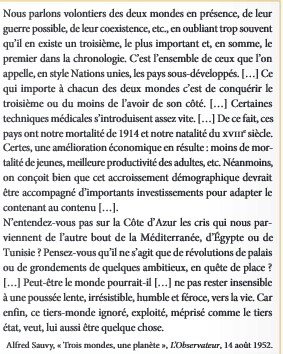 De quels pays parle A. Sauvy ? Quels sont leurs spécificités économiques et politiques ?Quelles sont les aspirations de ce tiers-monde ? Quelle est sa position vis-à-vis des deux Grands (USA et URSS) ?A partir de la lecture attentive des deux cartes sur la remise en cause des empires coloniaux à partir de 1945 et les différentes étapes de la décolonisation, complétez le schéma ci-dessous.DEFINITION DE DECOLONISATION :Modèle américainModèle soviétiqueType de régime politiqueType de régime économiqueLibertés reconnues par le régimeMoyens utilisés par le régime pour diffuser ses idées (rappel sujet d’étude)Moyens utilisés pour lutter contre l’autre camp(Rappel SECarte+ documents )